Муниципальный Совет Октябрьского сельского поселения Некоузского муниципального района Ярославской области 	152700, п. Октябрь, ул. Транспортная, д.3 тел. 8(48547) 3-12-33Решение № 18п. Октябрь                                                                                                 от 12.02.2020 г.Об утверждении Порядка применения к депутату, члену выборного органа местного самоуправления, выборному должностному лицу местного самоуправления мер ответственности, предусмотренных частью 7.3-1 статьи 40 Федерального закона «Об общих принципах организации местного самоуправления в Российской Федерации»В соответствии с Федеральным законом от 06.10.2003 № 131-ФЗ «Об общих принципах организации местного самоуправления в Российской Федерации», Законом Ярославской области от 9 июля 2009 г. N 40-з «О мерах по противодействию коррупции в Ярославской области», Уставом Октябрьского сельского поселения, Муниципальный Совет Октябрьского сельского поселенияРЕШИЛ:Утвердить прилагаемый Порядок применения к депутату, члену выборного органа местного самоуправления, выборному должностному лицу местного самоуправления мер ответственности, предусмотренных частью 7.3-1 статьи 40 Федерального закона «Об общих принципах организации местного самоуправления в Российской Федерации».2. Обнародовать настоящее решение».Председатель Муниципального Совета Октябрьского сельского поселения                                                                   Е.А. ЗвонковаГлава Октябрьского сельского поселения                                                                                         В.В. СолдатовПриложениек решению Муниципального СоветаОктябрьского сельского поселения от 12.02.2020 №18Порядок применения к депутату, члену выборного органа местного самоуправления, выборному должностному лицу местного самоуправления мер ответственности, предусмотренных частью 7.3-1 статьи 40 Федерального закона "Об общих принципах организации местного самоуправления в Российской Федерации"1. Положения настоящего правового акта направлены на определение порядка применения к депутату, члену выборного органа местного самоуправления, выборному должностному лицу местного самоуправления Октябрьского сельского поселения, представившим недостоверные или неполные сведения о своих доходах, расходах, об имуществе и обязательствах имущественного характера, а также сведения о доходах, расходах, об имуществе и обязательствах имущественного характера своих супруги (супруга) и несовершеннолетних детей, если искажение этих сведений является несущественным, мер ответственности, предусмотренных частью 7.3-1 статьи 40 Федерального закона от 06.10.2003 № 131-ФЗ «Об общих принципах организации местного самоуправления в Российской Федерации» (далее - Федеральный закон).2. Председатель Муниципального Совета Октябрьского сельского поселения в срок не более 10-ти дней с момента поступления в Муниципальный Совет Октябрьского сельского поселения (далее - Муниципальный Совет) заявления Губернатора Ярославской области, предусмотренного частью 7.3 статьи 40 Федерального закона, содержащего обстоятельства допущенных нарушений (далее - заявление), лицом, указанным в п. 1 настоящего Порядка осуществляет следующие действия: письменно уведомляет лицо, в отношении которого поступило заявление, о содержании поступившего заявления, о дате, времени и месте его рассмотрения; разъясняет любым доступным способом, позволяющим подтвердить факт разъяснения, порядок принятия решения о применении мер ответственности лицу, в отношении которого поступило заявление;письменно уведомляет Губернатора Ярославской области о дате, времени и месте рассмотрения заявления; предлагает лицу, в отношении которого поступило заявление дать письменные пояснения по существу выявленных нарушений, которые будут оглашены при рассмотрении заявления Муниципальным Советом; обеспечивает изготовление по числу избранных депутатов Муниципального Совета бланков бюллетеней для тайного голосования, в которых отражаются сведения предусмотренные п. 6 настоящего Порядка.3. Неявка лица, в отношении которого поступило заявление своевременно извещенного о месте и времени заседания Муниципального Совета, не препятствует рассмотрению заявления.В таком случае копия принятого решения должна быть вручена либо направлена по почте указанному лицу не позднее 3 рабочих дней с момента принятия.4. Решение Муниципального Совета по вопросу применения меры ответственности к лицу, указанному в п. 1 настоящего Порядка, принимается на ближайшем заседании Муниципального Совета со дня поступления заявления, указанного в п. 2 настоящего Порядка.Применение мер ответственности, указанных в части 7.3-1 статьи 40 Федерального закона, осуществляется на основании результатов тайного голосования.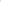 5. В ходе рассмотрения вопроса по поступившему заявлению председатель Муниципального Совета:оглашает поступившее заявление; разъясняет присутствующим депутатам недопустимость конфликта интересов при рассмотрении вопроса о применении меры ответственности и предлагает указать наличие такого факта у лиц, присутствующих на заседании, и, его наличии самоустраниться либо предлагает депутатам Муниципального Совета разрешить вопрос об отстранении от принятия решения о применении меры ответственности депутата, имеющего конфликт интересов; 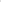 оглашает письменные пояснения лица, в отношении которого поступило заявление и предлагает ему, в случае его присутствия на заседании, выступить по рассматриваемому вопросу; предлагает депутатам и иным лицам, присутствующим на заседании Муниципального Совета, высказать мнения относительно рассматриваемого вопроса; оглашается порядок проведения голосования;объявляет о начале тайного голосования, в соответствии с частью  6  настоящего Порядка; после оглашения результатов принятого решения о применении меры ответственности разъясняет сроки его изготовления и обнародования.6. Для проведения тайного голосования из числа депутатов Муниципального Совета создается счетная комиссия в составе 3 депутатов.Депутат, в отношении которого поступило заявление, не принимает участие в работе счетной комиссии, а также в голосовании.Бюллетени для тайного голосования выдаются депутатам членами счетной комиссии по списку депутатов.В бюллетени для тайного голосования перечисляются меры ответственности, предусмотренные в ст. 7.3.-1 статьи 40 Федерального закона, которые могут применяться к лицу, указанному в п. 1 настоящего Порядка с учетом занимаемой им должности.Справа от каждой из мер ответственности располагается пустой квадрат. Заполнение бюллетеня депутатом производится путем проставления в пустом квадрате бюллетеня отметки за одну из перечисленных мер ответственности. 7. Счетная комиссия осуществляет подсчет бюллетеней.Недействительными при подсчете голосов депутатов считаются бюллетени, в которых при голосовании не проставлена не одна отметка или проставлены две и более отметки.Из числа действительных бюллетеней определяется мера ответственности, за которую проголосовало большинство депутатов.В случае, если две и более меры ответственности получили одинаковое число голосов, то осуществляется новое тайное голосование по данным мерам ответственности в порядке, предусмотренном п.п. 6 – 7 настоящего Порядка.Процедура тайного голосования проводится до тех пор, пока не будет определена единственная мера ответственности, за которую проголосовало большинство депутатов.8. Решение о применении меры ответственности, определенной по результатам тайного голосования, к лицу, указанному в п. 1 настоящего Порядка, выносится на открытое голосование.Решение считается принятым, если за него проголосовало большинство депутатов от установленной численности Муниципального Совета. 